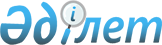 О внесении изменений и дополнения в некоторые приказыПриказ Министра цифрового развития, инноваций и аэрокосмической промышленности Республики Казахстан от 27 октября 2022 года № 399/НҚ. Зарегистрирован в Министерстве юстиции Республики Казахстан 31 октября 2022 года № 30354
      ПРИКАЗЫВАЮ:
      1. Утвердить прилагаемый перечень некоторых приказов, в которые вносятся изменения и дополнение.
      2. Комитету по информационной безопасности Министерства цифрового развития, инноваций и аэрокосмической промышленности Республики Казахстан обеспечить:
      1) государственную регистрацию настоящего приказа в Министерстве юстиции Республики Казахстан;
      2) размещение настоящего приказа на интернет-ресурсе Министерства цифрового развития, инноваций и аэрокосмической промышленности Республики Казахстан после его официального опубликования;
      3) в течение десяти рабочих дней после государственной регистрации настоящего приказа в Министерстве юстиции Республики Казахстан представление в Юридический департамент Министерства цифрового развития, инноваций и аэрокосмической промышленности Республики Казахстан сведений об исполнении мероприятий, предусмотренных подпунктами 1) и 2) настоящего пункта.
      3. Контроль за исполнением настоящего приказа возложить на курирующего вице-министра цифрового развития, инноваций и аэрокосмической промышленности Республики Казахстан.
      4. Настоящий приказ вводится в действие по истечении десяти календарных дней после дня его первого официального опубликования.
      "СОГЛАСОВАН"Комитет национальной безопасностиРеспублики Казахстан Перечень некоторых приказов, в которые вносятся изменения и дополнение
      1. Внести в приказ Министра оборонной и аэрокосмической промышленности Республики Казахстан от 16 марта 2018 года № 45/НҚ "Об утверждении Правил передачи резервных копий электронных информационных ресурсов на единую платформу резервного хранения электронных информационных ресурсов" (зарегистрирован в Реестре государственной регистрации нормативных правовых актов под № 16883) следующие изменения:
      заголовок изложить в следующей редакции:
      "Об утверждении Правил передачи резервных копий электронных информационных ресурсов на единую национальную резервную платформу хранения электронных информационных ресурсов";
      преамбулу изложить в следующей редакции:
      "В соответствии с подпунктом 4) пункта 2-1 статьи 17 Закона Республики Казахстан "Об информатизации" ПРИКАЗЫВАЮ:";
      пункт 1 изложить в следующей редакции:
      "1. Утвердить прилагаемые Правила передачи резервных копий электронных информационных ресурсов на единую национальную резервную платформу хранения электронных информационных ресурсов.";
      в Правилах передачи резервных копий электронных информационных ресурсов на единую платформу резервного хранения электронных информационных ресурсов, утвержденных указанным приказом:
      заголовок изложить в следующей редакции:
      "Правила передачи резервных копий электронных информационных ресурсов на единую национальную резервную платформу хранения электронных информационных ресурсов";
      пункт 1 изложить в следующей редакции:
      "1. Настоящие Правила передачи резервных копий электронных информационных ресурсов на единую национальную резервную платформу хранения электронных информационных ресурсов (далее – Правила) разработаны на основании подпункта 4) пункта 2-1 статьи 17 Закона Республики Казахстан "Об информатизации" (далее – Закон) и определяют порядок и сроки передачи резервных копий электронных информационных ресурсов на единую национальную резервную платформу хранения электронных информационных ресурсов.";
      пункт 2 изложить в новой редакции:
      "2. В настоящих Правилах используются следующие основные понятия:
      1) уполномоченный орган в сфере обеспечения информационной безопасности (далее – уполномоченный орган) – центральный исполнительный орган, осуществляющий руководство и межотраслевую координацию в сфере обеспечения информационной безопасности;
      2) критически важные объекты информационно-коммуникационной инфраструктуры (далее - КВОИКИ) – объекты информационно-коммуникационной инфраструктуры, нарушение или прекращение функционирования которых приводит к незаконному сбору и обработке персональных данных ограниченного доступа и иных сведений, содержащих охраняемую законом тайну, чрезвычайной ситуации социального и (или) техногенного характера или к значительным негативным последствиям для обороны, безопасности, международных отношений, экономики, отдельных сфер хозяйства или для жизнедеятельности населения, проживающего на соответствующей территории, в том числе инфраструктуры: теплоснабжения, электроснабжения, газоснабжения, водоснабжения, промышленности, здравоохранения, связи, банковской сферы, транспорта, гидротехнических сооружений, правоохранительной деятельности, "электронного правительства";
      3) горячее резервирование – использование дополнительных программных и технических средств и поддержание их в активном режиме, и (или) обеспечение передачи изменений в режиме реального времени (либо приближенного к реальному времени с задержкой не более 1 часа), и сохранности информации;
      4) государственная техническая служба (далее – АО "ГТС") - акционерное общество, созданное по решению Правительства Республика Казахстан;
      5) резервная копия – результат успешно завершенного процесса создания копии базы данных и при необходимости прикладного программного обеспечения на электронном носителе, предназначенной для восстановления базы данных и при необходимости прикладного программного обеспечения в исходном виде в случае их потери, повреждения, разрушения или неправомерного изменения и удаления;
      6) долгосрочное хранение – разовая передача резервных копий электронных информационных ресурсов на единую национальную резервную платформу хранения электронных информационных ресурсов со сроком хранения более двух лет;
      7) холодное резервирование – создание резервной копии средствами операционной системы с рабочего либо выключенного электронного информационного ресурса с целью обеспечения возможности восстановления данных;
      8) единая национальная резервная платформа хранения электронных информационных ресурсов (далее – ЕНРП) – аппаратно-программный комплекс, предназначенный для хранения резервных копий электронных информационных ресурсов, в целях обеспечения их сохранности и восстановления данных в случае необходимости.";
      пункт 3 исключить;
      заголовок главы 2 изложить в следующей редакции:
      "Глава 2. Порядок передачи резервных копий электронных информационных ресурсов на единую национальную резервную платформу хранения электронных информационных ресурсов";
      пункт 5 изложить в следующей редакции:
      "5. АО "ГТС" направляет информацию владельцам КВОИКИ о необходимости передачи резервных копий ЭИР на ЕНРП.";
      абзац первый пункта 6 изложить в следующей редакции:
      "6. Владельцы КВОИКИ не позднее 15 (пятнадцати) рабочих дней с момента получения информации от АО "ГТС", направляют в АО "ГТС" по каждому ЭИР:";
      пункт 7 изложить в следующей редакции:
      "7. На основании Перечня КВОИКИ (далее – Перечень), утверждаемого согласно подпункту 4) статьи 6 Закона и полученной от каждого владельца КВОИКИ информации, АО "ГТС", по согласованию с уполномоченным органом, устанавливает периодичность резервного копирования ЭИР для передачи на ЕНРП.";
      абзац первый пункта 8 изложить в следующей редакции:
      "8. АО "ГТС" в течение 20 (двадцати) рабочих дней официально, в письменном виде, направляет владельцам КВОИКИ для ознакомления и исполнения, следующие сведения:";
      пункт 10 изложить в следующей редакции:
      "10. Владельцы КВОИКИ за счет собственных средств организуют самостоятельную передачу на ЕНРП (в АО "ГТС") резервных копий ЭИР (в том числе, копии документации к ЭИР, инструкции, конфигурационные файлы и так далее) в объеме достаточном для восстановления КВОИКИ из хранящихся на ЕНРП резервных копий, с учетом случаев потери (разрушении) всей инфраструктуры владельцев КВОИКИ. Передача резервных копий КВОИКИ осуществляется в течение 20 (двадцати) рабочих дней со дня получения информации от АО "ГТС", кроме случаев временной отсрочки приема резервных копий на ЕНРП.";
      пункт 11 изложить в следующей редакции:
      "11. В случае передачи резервной копии в шифрованном виде, ключи шифрования, средства, которыми производилось шифрование и средства для расшифрования, подлежат передаче в АО "ГТС" на электронном носителе для возможности восстановления в случае потери всей инфраструктуры на стороне владельцев ЭИР.";
      абзац первый пункта 13 изложить в следующей редакции:
      "13. АО "ГТС" осуществляет временную отсрочку приема резервных копий ЭИР в следующих случаях:";
      пункт 14 изложить в следующей редакции:
      "14. Основанием для временной отсрочки приема резервных копий ЭИР служит направленная АО "ГТС" информация в уполномоченный орган и владельцу КВОИКИ о необходимости приостановить процесс передачи резервных копий ЭИР с указанием причины. Срок отсрочки приема резервных копий ЭИР устанавливается до устранения обстоятельств, указанных в пункте 13 настоящих Правил, по согласованию с уполномоченным органом.";
      заголовок главы 3 изложить в следующей редакции:
      "Глава 3. Сроки передачи резервных копий электронных информационных ресурсов на единую национальную резервную платформу хранения электронных информационных ресурсов";
      пункт 16 изложить в следующей редакции:
      "16. В случае исключения ЭИР из Перечня, владелец КВОИКИ прекращает передачу резервных копий ЭИР на ЕНРП в течение 24 часов со дня получения информации от АО "ГТС".";
      приложение к настоящим Правилам изложить в новой редакции согласно приложению 1 к настоящему Перечню.
      2. Внести в приказ Министра оборонной и аэрокосмической промышленности Республики Казахстан от 28 марта 2018 года № 52/НҚ "Об утверждении Правил проведения мониторинга обеспечения информационной безопасности объектов информатизации "электронного правительства" и критически важных объектов информационно-коммуникационной инфраструктуры" (зарегистрирован в Реестре государственной регистрации нормативных правовых актов под № 17019) следующие изменения и дополнение:
      преамбулу изложить в следующей редакции:
      "В соответствии с подпунктом 7) статьи 7-1 Закона Республики Казахстан "Об информатизации" ПРИКАЗЫВАЮ:";
      в Правилах проведения мониторинга обеспечения информационной безопасности объектов информатизации "электронного правительства" и критически важных объектов информационно-коммуникационной инфраструктуры, утвержденных указанным приказом:
      пункт 1 изложить в следующей редакции:
      "1. Настоящие Правила проведения мониторинга обеспечения информационной безопасности объектов информатизации "электронного правительства" и критически важных объектов информационно-коммуникационной инфраструктуры (далее – Правила) разработаны в соответствии с подпунктом 7) статьи 7-1 Закона Республики Казахстан "Об информатизации" (далее – Закон) и определяют порядок проведения мониторинга обеспечения информационной безопасности объектов информатизации "электронного правительства" и критически важных объектов информационно-коммуникационной инфраструктуры.";
      пункт 2 изложить в новой редакции:
      2. В настоящих Правилах используются следующие понятия и сокращения:
      1) объекты информатизации – электронные информационные ресурсы, программное обеспечение, интернет-ресурс и информационно-коммуникационная инфраструктура;
      2) владелец объектов информатизации – субъект, которому собственник объектов информатизации предоставил права владения и пользования объектами информатизации в определенных законом или соглашением пределах и порядке;
      3) уязвимость объекта информатизации – недостаток в программном или аппаратном обеспечении, обуславливающий возможность нарушения его работоспособности, либо выполнения каких-либо несанкционированных действий в обход разрешений, установленных в программном или аппаратном обеспечении;
      4) техническая документация по информационной безопасности – документация, устанавливающая политику, правила, защитные меры, касающиеся процессов обеспечения информационной безопасности (далее – ИБ) объектов информатизации и (или) организации;
      5) система управления событиями информационной безопасности – программное обеспечение или аппаратно-программный комплекс, предназначенные для автоматизированного выявления событий информационной безопасности и инцидентов информационной безопасности путем сбора и анализа журналов регистрации событий объекта информатизации;
      6) агент системы управления событиями информационной безопасности – программное обеспечение, устанавливаемое на серверное оборудование объекта информатизации для сбора журналов регистрации событий;
      7) событие информационной безопасности – состояние объектов информатизации, свидетельствующее о возможном нарушении существующей политики безопасности либо о прежде неизвестной ситуации, которая может иметь отношение к безопасности объекта информатизации;
      8) уполномоченный орган в сфере обеспечения информационной безопасности (далее – уполномоченный орган) – центральный исполнительный орган, осуществляющий руководство и межотраслевую координацию в сфере обеспечения информационной безопасности;
      9) система мониторинга обеспечения информационной безопасности – организационные и технические мероприятия, направленные на проведение мониторинга безопасного использования информационно-коммуникационных технологий;
      10) оперативный центр информационной безопасности (далее – ОЦИБ) – юридическое лицо или структурное подразделение юридического лица, осуществляющее деятельность по защите электронных информационных ресурсов, информационных систем, сетей телекоммуникаций и других объектов информатизации;
      11) инцидент информационной безопасности – отдельно или серийно возникающие сбои в работе информационно-коммуникационной инфраструктуры или отдельных ее объектов, создающие угрозу их надлежащему функционированию и (или) условия для незаконного получения, копирования, распространения, модификации, уничтожения или блокирования электронных информационных ресурсов;
      12) государственная техническая служба (далее – АО "ГТС") - акционерное общество, созданное по решению Правительства Республики Казахстан;
      13) критически важные объекты информационно-коммуникационной инфраструктуры – объекты информационно-коммуникационной инфраструктуры, нарушение или прекращение функционирования которых приводит к незаконному сбору и обработке персональных данных ограниченного доступа и иных сведений, содержащих охраняемую законом тайну, чрезвычайной ситуации социального и (или) техногенного характера или к значительным негативным последствиям для обороны, безопасности, международных отношений, экономики, отдельных сфер хозяйства или для жизнедеятельности населения, проживающего на соответствующей территории, в том числе инфраструктуры: теплоснабжения, электроснабжения, газоснабжения, водоснабжения, промышленности, здравоохранения, связи, банковской сферы, транспорта, гидротехнических сооружений, правоохранительной деятельности, "электронного правительства";
      14) журналирование событий – процесс записи информации о происходящих с объектом информатизации программных или аппаратных событиях в журнал регистрации событий;
      15) система сбора журналов регистрации событий – аппаратно-программный комплекс, обеспечивающий централизованный сбор журналов регистрации событий объектов информатизации, их хранение и дальнейшую передачу в систему управления событиями информационной безопасности;
      16) объекты информатизации "электронного правительства" (далее – ОИ ЭП) – государственные электронные информационные ресурсы, программное обеспечение государственных органов, интернет - ресурс государственного органа, объекты информационно-коммуникационной инфраструктуры "электронного правительства", в том числе объекты информатизации иных лиц, предназначенные для формирования государственных электронных информационных ресурсов, осуществления государственных функций и оказания государственных услуг;
      17) мониторинг обеспечения информационной безопасности объектов информатизации "электронного правительства" (далее – МОИБ) – отслеживание полноты и качества реализации собственниками и (или) владельцами объектов информатизации "электронного правительства" технических и организационных мероприятий по обеспечению ИБ ОИ ЭП посредством выявления угроз и инцидентов ИБ;
      18) архитектурный портал "электронного правительства" – объект информатизации, предназначенный для осуществления учета, хранения и систематизации сведений об объектах информатизации "электронного правительства", архитектуры "электронного правительства" в целях дальнейшего использования государственными органами для мониторинга, анализа и планирования в сфере информатизации.";
      абзац первый пункта 3 изложить в следующей редакции:
      "3. МОИБ проводится АО "ГТС", реализующим задачи и функции Национального координационного центра информационной безопасности (далее – НКЦИБ), в соответствии с подпунктом 15) пункта 1 статьи 14 Закона, посредством системы МОИБ НКЦИБ и включает в себя следующие виды работ:";
      пункт 6 изложить в следующей редакции:
      "6. МОИБ ОИ ЭП, отнесенных к КВОИКИ, осуществляется на основании договорных отношений между Комитетом национальной безопасности Республики Казахстан (далее – КНБ РК) и АО "ГТС".";
      абзац первый пункта 7 изложить в следующей редакции:
      "7. АО "ГТС" для проведения МОИБ в качестве первичной информации использует сведения об объекте МОИБ из архитектурного портала "электронного правительства", а также сведения, полученные на этапах проведения испытаний сервисного программного продукта, информационно-коммуникационной платформы "электронного правительства", интернет-ресурса государственного органа и информационной системы на соответствие требованиям информационной безопасности (далее - ИБ), включая:";
      пункт 8 изложить в следующей редакции:
      "8. Собственник или владелец объекта МОИБ уведомляет официальным письмом АО "ГТС" о вводе в промышленную эксплуатацию, либо о прекращении эксплуатации объекта МОИБ в течение 10 рабочих дней со дня его ввода в промышленную эксплуатацию, либо прекращения эксплуатации, и предоставляет в бумажном и электронном виде сведения об ОИ ЭП по форме, согласно приложению 1 настоящих Правил (далее – Сведения).";
      пункт 9 изложить в следующей редакции:
      "9. АО "ГТС" разрабатывает график проведения работ по МОИБ и согласовывает его с КНБ РК.";
      пункт 10 изложить в следующей редакции:
      "10. АО "ГТС" при проведении МОИБ осуществляет:
      1) в рамках мониторинга реагирования на инциденты ИБ:
      анализ объекта МОИБ на предмет определения перечня журналов регистрации событий, необходимых для передачи в систему управления событиями ИБ НКЦИБ;
      установку агентов системы управления событиями ИБ на систему сбора журналов регистрации событий объекта МОИБ и, при необходимости, на иные объекты информационно-коммуникационной инфраструктуры собственника или владельца объекта МОИБ;
      сбор журналов регистрации событий объекта МОИБ и относящихся к нему средств защиты информации, в системе управления событиями ИБ НКЦИБ, их обработку и анализ с целью выявления событий ИБ и инцидентов ИБ;
      первичный анализ событий ИБ или инцидентов ИБ, выявленных на объекте МОИБ;
      уведомление ответственных лиц за обеспечение ИБ объекта МОИБ с предоставлением перечня данных об инциденте ИБ, согласно приложению 2 настоящих Правил (далее – Перечень данных), в течение 30 минут с момента выявления события ИБ или инцидента ИБ;
      выдачу первичных рекомендаций по приостановлению распространения инцидента ИБ собственнику или владельцу объекта МОИБ;
      направление, при необходимости, к месту размещения объекта МОИБ работника АО "ГТС" в рамках реагирования на инцидент ИБ (необходимость определяется КНБ РК или АО "ГТС" самостоятельно);
      уведомление КНБ РК о неустранении собственником или владельцем объекта МОИБ или уполномоченным им лицом причин и последствий инцидента ИБ по истечении 72 часов с момента выявления инцидента ИБ;
      2) в рамках мониторинга обеспечения защиты:
      обследование объектов МОИБ, в том числе локальной вычислительной сети (при ее наличии), имеющей сопряжение с локальной вычислительной сетью, в которой размещен объект МОИБ на предмет наличия уязвимостей (далее – обследование на уязвимости) согласно графику проведения работ по МОИБ:
      в режиме "тестирование на проникновение" – 8 раз в год (4 основных, 4 контрольных);
      в режиме "контроль обновлений и анализ конфигураций" – 2 раза в год (основное, контрольное);
      анализ исходного кода – 4 раза в год (2 основных, 2 контрольных);
      "ручное" тестирование на проникновение – 2 раза в год (основное, контрольное);
      предоставление результатов обследования на уязвимости и рекомендаций по устранению уязвимостей объектов МОИБ собственникам или владельцам объектов МОИБ в течение 10 рабочих дней после завершения работ по обследованию на уязвимости;
      консультирование собственников или владельцев объектов МОИБ по вопросам устранения уязвимостей объектов МОИБ, выявленных в рамках обследования на уязвимости;
      3) в рамках мониторинга обеспечения безопасного функционирования:
      обследование объекта МОИБ на предмет исполнения требований технической документации по информационной безопасности (далее – ТД по ИБ), приведенной в приложении 3 настоящих Правил, согласно графику проведения работ по МОИБ;
      предоставление результатов обследования объекта МОИБ на предмет исполнения требований ТД по ИБ и рекомендаций по устранению выявленных нарушений ТД по ИБ собственникам или владельцам объектов МОИБ в течение 10 рабочих дней со дня завершения данного обследования.";
      пункт 11 изложить в следующей редакции:
      "11. Собственник или владелец объекта МОИБ обеспечивает условия для проведения АО "ГТС" работ по МОИБ, включая:
      физический доступ работникам АО "ГТС" к объекту МОИБ, к системе сбора журналов регистрации событий объекта МОИБ в сопровождении работников собственника или владельца объекта МОИБ или уполномоченного им лица;
      два рабочих места для работников АО "ГТС" с предоставлением круглосуточного сетевого доступа к объекту МОИБ на безвозмездной основе;
      сетевой доступ для АО "ГТС" к системе сбора журналов регистрации событий объекта МОИБ с правами на исполнение всех без исключения операций;
      доступ к технической документации по информационной безопасности, утвержденной собственником или владельцем объекта МОИБ, заверенной его подписью и печатью (при наличии).";
      пункт 12 изложить в следующей редакции:
      "12. При проведении АО "ГТС" мониторинга реагирования на инциденты ИБ собственник или владелец объекта МОИБ:
      организует журналирование событий объекта МОИБ и относящихся к нему средств защиты информации, в соответствии с форматами и типами записей журналов регистрации событий ОИ ЭП, приведенными в приложении 4 настоящих Правил;
      организует систему сбора журналов регистрации событий в контуре телекоммуникационной сети, в котором функционирует объект МОИБ;
      организует передачу журналов регистрации событий объекта МОИБ и относящихся к нему средств защиты информации, в систему сбора журналов регистрации событий объекта МОИБ;
      уведомляет АО "ГТС" о планируемых работах по внесению изменений в журналирование событий объекта МОИБ за 5 рабочих дней до внесения изменений. К уведомлению прикладываются образцы изменяемых журналов регистрации событий и их описание;
      обеспечивает условия, согласованные с АО "ГТС", для передачи журналов регистрации событий объекта МОИБ из системы сбора журналов регистрации событий объекта МОИБ в систему управления событиями ИБ НКЦИБ;
      уведомляет АО "ГТС" о самостоятельно выявленном инциденте ИБ на объекте МОИБ в течение 15 минут с момента выявления;
      предоставляет в АО "ГТС" Перечень данных в течение 24 часов с момента обнаружения инцидента ИБ.";
      пункт 13 изложить в следующей редакции:
      "13. При проведении АО "ГТС" мониторинга обеспечения защиты собственник или владелец объектов МОИБ:
      направляет в АО "ГТС" информацию о мерах, принятых для устранения уязвимостей объекта МОИБ, в течение двадцати календарных дней со дня получения результатов обследования на наличие уязвимостей;
      При самостоятельном обнаружении уязвимости объекта МОИБ, предоставляет в АО "ГТС" перечень данных об уязвимости ОИ ЭП по форме согласно приложению 5 настоящих Правил в течение 24 часов с момента выявления уязвимости объекта МОИБ;
      При неустранении уязвимости объекта МОИБ может присвоить уязвимости одну из категорий (производственная необходимость, уязвимость нулевого дня, ложное срабатывание) и предоставляет в АО "ГТС" категории причин неустранения уязвимости и обоснование причины неустранения согласно приложению 6 настоящих Правил.";
      пункт 14 изложить в следующей редакции:
      "14. При проведении АО "ГТС" мониторинга обеспечения безопасного функционирования собственник или владелец объекта МОИБ в течение одного месяца со дня получения результатов обследования объекта МОИБ на предмет исполнения требований ТД по ИБ предоставляет в АО "ГТС" информацию о мерах, принятых по выявленным нарушениям требований ТД по ИБ.";
      пункт 15 изложить в следующей редакции:
      "15. С целью формирования перечня объектов МОИБ, АО "ГТС" направляет запрос собственникам или владельцам объектов МОИБ о предоставлении Сведений. Собственник или владелец объекта МОИБ предоставляет в АО "ГТС" Сведения в электронной форме в течение 10 рабочих дней с момента получения запроса от АО "ГТС".";
      пункт 16 изложить в следующей редакции:
      "16. При изменении контактных данных лица, ответственного за обеспечение ИБ объекта МОИБ, собственник или владелец объекта МОИБ в течение 48 часов с момента данного изменения направляет в АО "ГТС" актуальные контактные данные.";
      пункт 17 изложить в следующей редакции:
      "17. АО "ГТС" ежеквартально направляет в КНБ РК сводную информацию по выявленным событиям ИБ, инцидентам ИБ, уязвимостям ОИ ЭП, изменениям ОИ ЭП и выявленным нарушениям требований ТД по ИБ, а также сведения о принятых собственниками или владельцами объектов МОИБ мерах.";
      заголовок главы 3 изложить в следующей редакции:
      "Глава 3. Порядок проведения мониторинга обеспечения информационной безопасности критически важных объектов информационно-коммуникационной инфраструктуры";
      пункт 19 изложить в следующей редакции:
      "19. МОИБ объектов информатизации КВОИКИ осуществляется собственным подразделением по ИБ владельца КВОИКИ или путем приобретения услуг третьих лиц в соответствии со статьей 683 Гражданского кодекса Республики Казахстан.";
      пункт 21 изложить в следующей редакции:
      "21. Подключение СМО ИБ КВОИКИ к техническим средствам ОЦИБ осуществляется подразделением по ИБ собственника или владельца КВОИКИ или приобретением услуг третьих лиц в соответствии со статьей 683 Гражданского кодекса Республики Казахстан.";
      пункт 24 изложить в следующей редакции:
      "24. В случае самостоятельного выявления инцидента ИБ подразделением по ИБ КВОИКИ, ответственный по ИБ КВОИКИ оповещает АО "ГТС" и ОЦИБ путем направления Перечня данных в течение 24 часов с момента выявления инцидента ИБ.";
      дополнить пунктом 25 следующего содержания:
      "Порядок и требования, изложенные в настоящей главе, установлены для КВОИКИ, не относящихся к ОИ ЭП.".
      3. Внести в приказ и.о. Министра цифрового развития, инноваций и аэрокосмической промышленности Республики Казахстан от 16 августа 2019 года № 199/НҚ "Об утверждении Правил проведения мониторинга событий информационной безопасности объектов информатизации государственных органов" (зарегистрирован в Реестре государственной регистрации нормативных правовых актов под № 19286) следующие изменения:
      преамбулу изложить в следующей редакции:
      "В соответствии с подпунктом 5-1) статьи 7-1 Закона Республики Казахстан "Об информатизации" ПРИКАЗЫВАЮ:";
      Правила проведения мониторинга событий информационной безопасности объектов информатизации государственных органов, утвержденные указанным приказом, изложить в новой редакции согласно приложению 2 к настоящему Перечню. Сведения о технических характеристиках электронных информационных ресурсов
      Продолжение таблицы
      Примечание по расшифровке аббревиатур:СУБД – система управления базами данных;ПО – программное обеспечение;ППО – прикладное программное обеспечение;CPU – центральный процессор компьютера;Гб – гигабайт;БД – база данных;ОЗУ – оперативно запоминающее устройство;ЭИР – электронный информационный ресурс. Правила проведения мониторинга событий информационной безопасности объектов информатизации государственных органов Глава 1. Общие положения
      1. Настоящие Правила проведения мониторинга событий информационной безопасности объектов информатизации государственных органов (далее - Правила) разработаны в соответствии с подпунктом 5-1) статьи 7-1 Закона Республики Казахстан "Об информатизации" (далее – Закон) и определяют порядок проведения мониторинга событий информационной безопасности объектов информатизации государственных органов.
      2. В настоящих Правилах используются следующие понятия и определения:
      1) объекты информатизации - электронные информационные ресурсы, программное обеспечение, интернет-ресурс и информационно-коммуникационная инфраструктура;
      2) информационная безопасность в сфере информатизации (далее - информационная безопасность) - состояние защищенности электронных информационных ресурсов, информационных систем и информационно-коммуникационной инфраструктуры от внешних и внутренних угроз;
      3) мониторинг событий информационной безопасности - постоянное наблюдение за объектом информатизации с целью выявления и идентификации событий информационной безопасности;
      4) событие информационной безопасности (далее - событие ИБ) - состояние объектов информатизации, свидетельствующее о возможном нарушении существующей политики безопасности либо о прежде неизвестной ситуации, которая может иметь отношение к безопасности объекта информатизации;
      5) инцидент информационной безопасности (далее - инцидент ИБ) - отдельно или серийно возникающие сбои в работе информационно-коммуникационной инфраструктуры или отдельных ее объектов, создающие угрозу их надлежащему функционированию и (или) условия для незаконного получения, копирования, распространения, модификации, уничтожения или блокирования электронных информационных ресурсов;
      6) государственная техническая служба (далее – АО "ГТС") – акционерное общество, созданное по решению Правительства Республики Казахстан;
      7) журналирование событий – процесс записи информации о происходящих с объектом информатизации программных или аппаратных событиях в журнал регистрации событий;
      8) система сбора журналов регистрации событий – аппаратно-программный комплекс, обеспечивающий централизованный сбор журналов регистрации событий объектов информатизации, их хранение и дальнейшую передачу в систему управления событиями ИБ;
      9) координатор информационной безопасности – работник АО "ГТС", располагающийся на постоянной основе в государственном органе и осуществляющий координацию мероприятий, направленных на поддержание состояния защищенности объектов информатизации государственных органов.
      Иные понятия, используемые в настоящих Правилах, применяются в соответствии с Законом.
      3. Мониторинг событий информационной безопасности объектов информатизации государственных органов (далее – МСИБ) проводится АО "ГТС", реализующим задачи и функции Национального координационного центра информационной безопасности (далее – НКЦИБ).
      4. Объектами МСИБ являются объекты информатизации государственного органа (далее – ГО).
      5. К объектам МСИБ не относятся:
      1) электронные информационные ресурсы, содержащие сведения, составляющие государственные секреты;
      2) информационные системы в защищенном исполнении, отнесенные к государственным секретам в соответствии с законодательством Республики Казахстан о государственных секретах, а также сети телекоммуникаций специального назначения и/или правительственной, засекреченной, шифрованной и кодированной связи;
      3) объекты информатизации Национального Банка Республики Казахстан, не интегрируемые с объектами информационно-коммуникационной инфраструктуры "электронного правительства".
      6. В рамках МСИБ источниками событий ИБ являются:
      средства защиты информации в информационно-коммуникационной инфраструктуре (далее – ИКИ) объектов МСИБ, в том числе, устанавливаемые и сопровождаемые АО "ГТС" (далее – источники событий ИБ);
      система управления событиями ИБ НКЦИБ.
      7. МСИБ включает в себя следующие виды работ:
      1) установку источников событий ИБ в ИКИ объектов МСИБ;
      2) техническое сопровождение источников событий ИБ в ИКИ объектов МСИБ;
      3) отслеживание событий ИБ объектов МСИБ с целью обнаружения инцидентов ИБ и последующего на них реагирования.
      8. МСИБ проводится по одному из следующих вариантов:
      1) по одному виду работ;
      2) по нескольким видам работ.
      9. МСИБ проводится АО "ГТС" на основании договорных отношений между Комитетом национальной безопасности Республики Казахстан (далее – КНБ РК) и АО "ГТС", в отношении объектов МСИБ, расположенных на территории Республики Казахстан. Глава 2. Порядок проведения мониторинга событий информационной безопасности объектов информатизации государственных органов
      10. При проведении МСИБ АО "ГТС" осуществляет:
      1) в рамках установки источников событий ИБ:
      изучение ИКИ объектов МСИБ;
      развертывание аппаратно-программного комплекса источников событий ИБ в ИКИ объектов МСИБ;
      настройку отдельных механизмов функционирования и политик безопасности источников событий ИБ, а также проверку корректности их работы;
      2) в рамках технического сопровождения источников событий ИБ:
      установку обновлений источников событий ИБ по мере их выпуска производителем;
      контроль состояния источников событий ИБ, их параметров и режимов защиты, в том числе устранение ошибок и недостатков в их функционировании;
      отработку заявок от ГО по вопросам функционирования источников событий ИБ;
      3) в рамках отслеживания событий ИБ объектов МСИБ, с целью обнаружения инцидентов ИБ и последующего на них реагирования:
      определение перечня журналов регистрации событий, необходимых для передачи в систему управления событиями ИБ НКЦИБ;
      организацию журналирования событий источников событий ИБ, сопровождаемых АО "ГТС";
      организацию систем сбора журналов регистрации событий НКЦИБ в контурах сетей телекоммуникаций ГО, в которых функционируют объекты МСИБ;
      организацию сбора журналов регистрации событий объектов МСИБ и источников событий ИБ в систему сбора журналов регистрации событий НКЦИБ;
      организацию передачи журналов регистрации событий объектов МСИБ и источников событий ИБ в систему управления событиями ИБ НКЦИБ их обработку и анализ с целью выявления событий ИБ и инцидентов ИБ;
      первичный анализ событий ИБ или инцидентов ИБ, выявленных на объекте МСИБ;
      уведомление ГО или уполномоченного им лица о выявленных событиях ИБ и инцидентах ИБ в течение 30 минут с момента выявления события ИБ или инцидента ИБ, КНБ РК – в течение 3 часов;
      выдачу первичных рекомендаций по приостановлению распространения инцидента ИБ ГО или уполномоченному им лицу;
      при наличии технической возможности принятие мер по приостановлению распространения инцидента ИБ посредством источников событий ИБ;
      направление, при необходимости, к месту размещения объектов МСИБ работника АО "ГТС" в рамках реагирования на инцидент ИБ (необходимость определяется КНБ РК или АО "ГТС" самостоятельно);
      уведомление уполномоченного органа в сфере обеспечения информационной безопасности (далее – уполномоченный орган) и КНБ РК о неустранении ГО или уполномоченным им лицом причин и последствий инцидента ИБ по истечении 48 часов с момента выявления инцидента ИБ.
      11. Координатор информационной безопасности осуществляет:
      изучение информационно-коммуникационной инфраструктуры ГО в целях формирования рекомендаций по повышению уровня защищенности ОИ ГО;
      изучение технической документации по ИБ ГО в целях формирования рекомендаций по ее актуализации и пересмотра требований технической документации;
      координирование мероприятий по реагированию на инциденты ИБ, выявленных в информационно-коммуникационной инфраструктуре ГО;
      содействие в реагировании на инциденты ИБ посредством средств защиты информации, установленных работниками АО "ГТС" (при технической возможности);
      содействие в проведении мероприятий по повышению осведомленности в сфере ИБ у работников ГО.
      12. ГО или уполномоченное им лицо при проведении МСИБ:
      предоставляют физический и сетевой доступ сотрудникам АО "ГТС" к информационно-коммуникационной инфраструктуре ГО и учетные записи с необходимыми правами для установки и сопровождения средств защиты информации;
      предоставляют АО "ГТС" IP-адреса в контурах сетей телекоммуникаций для организации передачи журналов регистрации событий объектов МСИБ и источников событий ИБ в систему управления событиями ИБ НКЦИБ;
      на ежеквартальной основе предоставляют АО "ГТС" актуальные сведения, согласно приложению, к настоящим Правилам;
      осуществляют обновление до актуальных версий пользовательских и серверных операционных систем;
      оповещают АО "ГТС" о результатах анализа события ИБ и (или) о мерах, принятых по устранению инцидента ИБ, в течение 48 часов с момента получения уведомления от АО "ГТС" о выявлении события ИБ или инцидента ИБ соответственно.
      13. АО "ГТС", согласно договорам, на оказание услуг МСИБ, ежеквартально направляет в КНБ РК сводную информацию по выявленным угрозам ИБ, событиям ИБ и инцидентам ИБ, а также сведения о принятых ГО мерах по ним.
      14. КНБ РК ежеквартально направляет в уполномоченный орган сводную информацию по выявленным инцидентам ИБ, а также сведения о принятых ГО мерах по ним. Сведения об объекте МСИБ
					© 2012. РГП на ПХВ «Институт законодательства и правовой информации Республики Казахстан» Министерства юстиции Республики Казахстан
				
      Министр цифрового развития, инновацийи аэрокосмической промышленностиРеспублики Казахстан 

Б. Мусин
Утвержден
приказом Министр
цифрового развития, инноваций
и аэрокосмической промышленности
Республики Казахстан
от 27 октября 2022 года № 399/НҚПриложение 1 к Перечню
в некоторые приказы,
в которые вносятся
изменения и дополнениеПриложение к Правилам
и срокам передачи резервных
копий электронных информационных
ресурсов на единую
национальную резервную
платформу хранения электронных
информационных ресурсовФорма
№
Полное наименование ЭИР
Операционная система (версия)
СУБД / ПО / ППО (Наименование/версия)
Размер Базы данных, Гб
Размер резервной копии (дампа), Гб
Планируемый ежегодный прирост размера БД, Гб
Кол-во CPU сервера
Уровень загрузки CPU сервера (в %)
Объем ОЗУ сервера, Гб
Средства резервного копирования
Владелец КВОИКИ
Класс ЭИР
Фамилия, имя, отчество ответственного лица ЭИР/номер телефонаПриложение 2 к Перечню
в некоторые приказы,
в которые вносятся
изменения и дополнениеУтверждены
приказом Министра
цифрового развития, инноваций
и аэрокосмической промышленности
Республики Казахстан
от 16 августа 2019 года № 199/НҚПриложение к Правилам
проведения мониторинга событий
информационной безопасности
объектов информатизации
государственных органов
№
Наименование государственного органа
Структурное подразделение (департамент)
Физическое месторасположение (этаж, кабинет)
ФИО пользователя/ответственного лица
Сетевое имя рабочей станции/серверного оборудования
IP-адрес
Наименование операционной системы
1
2
3
4
5
6
7
8
Локальная сеть внутреннего контура
Локальная сеть внутреннего контура
Локальная сеть внутреннего контура
Локальная сеть внутреннего контура
Локальная сеть внутреннего контура
Локальная сеть внутреннего контура
Локальная сеть внутреннего контура
Локальная сеть внутреннего контура
Локальная сеть внешнего контура
Локальная сеть внешнего контура
Локальная сеть внешнего контура
Локальная сеть внешнего контура
Локальная сеть внешнего контура
Локальная сеть внешнего контура
Локальная сеть внешнего контура
Локальная сеть внешнего контура